Ассоциация преподавателей русского языка и литературы высшей школыФедеральное государственное бюджетное образовательное учреждение высшего образованияКрасноярский государственный педагогический университет им. В.П. АстафьеваОткрытое Международное научное сообщество«Русская словесность: духовно-культурные контексты»ПАМЯТИ БОРИСА ФЕДОРОВИЧА ЕГОРОВАИнформационное письмоII Международная научная конференцияРУССКАЯ ТРИКСТЕРИАДА:ГЕРОИ И АНТИГЕРОИ В ЗЕРКАЛЕ ВРЕМЕНИ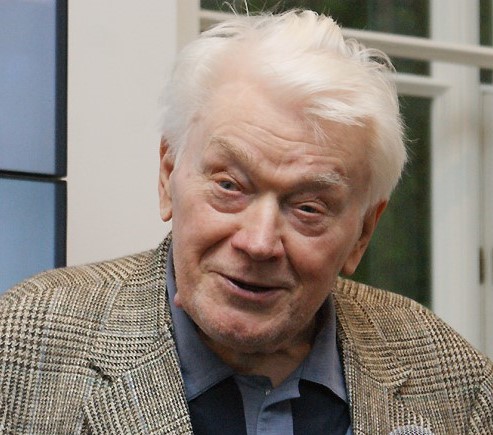 Красноярск2024Уважаемые коллеги, дорогие друзья!Приглашаем Вас принять участие во II Международной научной конференцииРУССКАЯ ТРИКСТЕРИАДА:ГЕРОИ И АНТИГЕРОИ В ЗЕРКАЛЕ ВРЕМЕНИ,которая состоится в феврале 2024 года (даты будут уточнены в процессе составления Программы)Конференция посвящена памяти выдающегося ученого и замечательного человека, ушедшего от нас в 2021 году – Бориса Федоровича Егорова. Форум планируется как осмысление его научного наследия и продолжение главного дела жизни – всестороннего изучения истории русской литературы и общественной мысли XIX–XXI веков.В 2012 г. Борис Федорович выпустил книгу «Обман в русской культуре», мы хотели бы продолжить, расширить названную проблематику, отразив ее в тематике докладов и публикаций Цель нашей конференции – проанализировать специфику функционирования и атрибутирования образа трикстера в современной отечественной и европейской литературе. Выявить стратегию его поведения, в основе которой – трюк, авантюра. Интересны причины популярности этого персонажа, его связь с культурным героем. Кроме того, важно проследить, как появление героя-трикстера, сознающего свою связь с мифом, помогает решить трагические вопросы, стоящие перед сознанием рубежа ХХ – ХХI вв. Следует рассмотреть жизнеутверждающий, витальный потенциал образа, присущие ему возможности, средства осознания и представления трагического. Выявить изменения самой парадигмы трикстера от эпохи к эпохе, от текста к тексту, подчеркнув особенности, актуальные в каждый из культурных периодов. ОСНОВНЫЕ НАПРАВЛЕНИЯ РАБОТЫНАУЧНОЙ КОНФЕРЕНЦИИПоэтика трюка и обмана в русской культуре и литературе Трикстер как (главный) герой/антигерой литературного целого (определенного периода или произведения) «Двоемирие» и пограничные герои в современной литературеТрикстер в культуре, литературе русской эмиграцииТрикстер – дискурсия и нарративОбраз «голого человека» в отечественной культуре и литературеТрикстары как героини современной словесностиАвторские маски: стратегия трикстерского поведения художникаНаследие Б. Ф. Егорова – исследователя русской культурыКонференция планируется в смешанном формате с использованием платформы Zoom.Заявки на участие в конференции в форме заполненной анкеты (см. ниже форма «Сведения об участнике конференции») принимаются до 20 января 2024 г. на адрес Оргкомитета: nkovtun@mail.ruПо итогам конференции предполагается публикация в журнале, включенном в Перечень ВАК. Дополнительная информация об условиях участия и публикации будет представлена в приглашении.Проезд, проживание и питание участников конференции за счет командирующей стороны.Контактные телефоны: Председатель Оргкомитета – Ковтун Наталья Вадимовна – +7 (913) 512 12 94 (WhatsApp)Секретарь – Ларина Мария Валерьевна – +7 (999) 446 78 06 (WhatsApp)Заявка оформляется по следующему образцу:СВЕДЕНИЯ ОБ УЧАСТНИКЕ КОНФЕРЕНЦИИФамилия, имя, отчествоУч. степеньУч. званиеМесто работыДолжность(с указанием подразделения)Название докладаАннотация (в пределах 200 печ. знаков)Контактная информация (почтовый адрес с указанием индекса, номер телефона, адрес электронной почты)